LeveLuk K8Noul LeveLuk K8 are cel mai atragator design, ofera cea mai mare putere de antioxidare de pe piata!
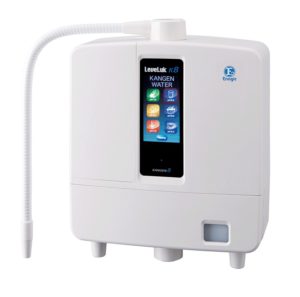 Este certificat aparat medical de catre Ministerul Sanatatii din Japonia si are Certificat European datorita componentelor sale si a apei Kangen care are cele mai inalte standarde si garantii de pe piata.  Ionizatoarele Enagic purifica apa de la robinet indepartand elementele fizico-chimice nocive dar pastrand toate mineralele necesare vietii. Obtineti o apa curata si sanatoasa la dumneavoastra acasa, terapeutica, bogata in minerale alcaline si ioni negativi precum apele de la munte, ce va confera o stare de vitalitate sporita, pastrand mediul curat.Este un ionizator inteligent, cu un filtru din carbune activ si cea mai mare camera de electroliza oferita de un ionizator:- 8 placi din titan pur, grad medical scufundat in platina de o puritate de grad medical si filtru din carbune activ. - sistem avansat de asistare vocala in 8 limbi internationale: engleza, franceza, italiana, spaniola, germana, portugheza, japoneza, chineza.- sursa de energie cu 8 nivele de tensiune si 8 adaptoare pentru priza pentru a putea fi folosit cu usurinta in orice tara in care doriti sa calatoriti (110 V, 120 V, 220 V, 240 V ... ).5 ANI FULL GARANTIE!
20 DE ANI DURATA DE VIATA!
SERVICE IN ROMANIA!ENAGIC este singurul producator de ionizatoare de apa care va ofera aceste garantii si servicii dupa achizitionarea produsului.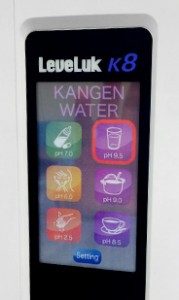 Ionizator performant si economicPuteti utila cu usurinta ionizatorul LeveLuk K8 deoarece dispune de un ecran tactil similar celui de la iphone5.Datorita sistemului care incorporeaza on-off reusiti sa economisti cu pana la 30% mai multa energie decat cu oricare alte ionizatoare. Aparatul Kangen se inchide automat dupa 10 minute in care nu a fost folosit si se deschide tot automat prin deschiderea robinetului.Ionizatorul Kangen 8 are un sistem inteligent de curatare a placilor si a camerei de electroliza.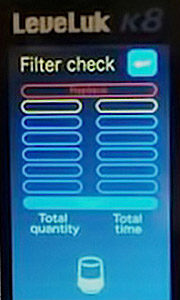 Inregistreaza in calculatorul inserat cantitatea de apa folosita si anunta vocal si prin afisare pe ecran cand este momentul schimbarii filtrului, dupa un consum de 6000 de litri de apa.Ionizatorul Enagic de  Apa Kangen ® de filtrare a apei generează un flux continuu de 5 tipuri de apă esentiale pentru consumul zilnic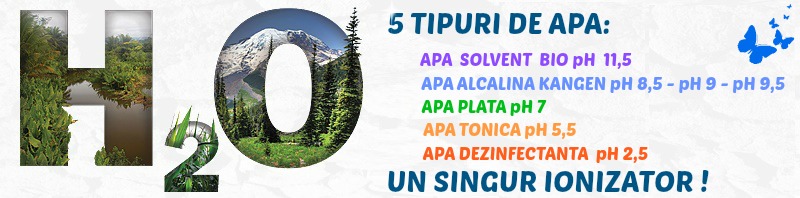 Pretul ionizatorului LeveLuk K8Plata integrala3660 euro fara TVA      4355,40 euro cu TVAPlata in ratePentru plata in rate se poate opta pentru una din variantele: 3 rate, 6 rate, 10 rate, 16 rate sau 24 de rate.Se plateste avansul si ratele lunare esalonate astfel:PERSOANA JURIDICA              PERSOANA FIZICA3 luni  AVANS 810 eur       3 luni   AVANS  1505,40 eurRATA  960 eur                     RATA    960 eur6 luni  AVANS 840 eur        6 luni   AVANS  1535,40 eurRATA   480 eur                       RATA     480 eur10 luni AVANS 880 eur     10 luni  AVANS 1575,40 eurRATA   288 eur                   RATA     288 eur16 luni AVANS 940 eur     16 luni  AVANS 1635,40 eurRATA  180 eur                     RATA    180 eur24 luni AVANS 1020 eur   24 luni  AVANS 1715,40 eurRATA  120 eur                        RATA    120 eurDaca faceti comanda pe o firma platitoare de TVA se achita pretul fara TVA.Contact: 0727 882 495http://kangenapa-romania.ro/